План проведения мероприятий МДОУ «Детский сад № 10»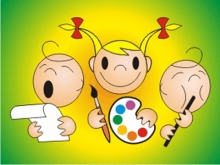 на тему «Я талантлив!»МероприятиеСодержание мероприятияКатегории участниковВозраст детей-участников1 сентября«День Знаний»Интегрированное музыкально-тематическое мероприятие (с привлечением талантливых детей)Старший воспитатель, музыкальные руководители, педагоги групп, воспитанники ДОУ4-7 лет2 сентября«Умники и умницы»Интеллектуальная игра с использованием развивающих игр В.В.ВоскобовичаПедагоги групп, воспитанники ДОУ4-7 лет3 сентября«Весёлые старты»Спортивные соревнования с приглашением выпускников ДОУ, посещающих спортивные секцииИнструкторы по физической культуре, воспитатели групп, педагоги ДОУ, выпускники ДОУ5-7 лет4 сентября«Радуга талантов»Выставка рисунков, поделок воспитанников МДОУ и их родителейПедагоги групп, воспитанники  ДОУ3-7 лет 